Oblastný futbalový zväz Vranov nad Topľou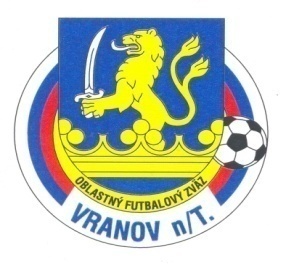 ul.Dr.C.Daxnera 86/4, 093 01 Vranov nad Topľoutel: 0908 183 691 , mail: obfzvranov@gmail.com                          Úradná správa ObFZ Vranov nad Topľou                                         Č.6 zo dňa 19.9.2019        Športovo-technická komisia ObFZ Vranov nad Topľou Zmena termínov:2.kolo dvojičky  Sačurov-Hencovce: 26.10.2019 o 12:00 dorast a 24.9.2019 o 16:30 hod.žiaci-vzájomná dohoda2.kolo dvojičky  Zamutov-N.Hrušov:21.9.2019 o 11:30 a 13:00 hod.-kolízia stretnutí3.kolo Dorast      Rudlov-Vechec 21.9.2019 o 10:00 hod.-vzájomná dohodaŠTK schvaľuje miesto stretnutí dorastu TJ Šimonka Čierne n/T. na ihrisku TJ Družstevník V.Žipov v jesennej časti.ŠTK upozorňuje kluby na včasný príchod na stretnutie /min.45 min pred začiatkom/ a na pripravenosť  výpočtovej techniky pred zápasom,pripravenosť socialnych zariadení a dostatočnej usporiadateľskej služby. KOMISIA ROZHODCOV ObFZ Vranov nad Topľou Obsadenie rozhodcov a delegátov stretnutiaVI.liga DOUBLE STAR BET muži 6. Kolo dňa 29.9.2019 o 15.00 hod.VI.liga SD U19 sk.A a III.liga SŽ U15 sk.A  4. Kolo dňa 28.9.2019 o 13:00 hod. a 15:00 hod.VI.liga SD U19 sk.B  4. Kolo dňa 28.9.2019 o 15:00 hod.III.liga SŽ U15 sk.B  4. Kolo dňa 28.9.2019 o 13:00 hod.   Zmeny v obsadení R a DS na 21.a 22.9.2019Dospelí:Zamutov B-Čaklov:Molitoris,Smoliga,Lenková,KatriňákTovarné-R.Zamutov:Kič,Kováč,HorňákKomarany-Poša:Lenková,Šesták,ŽolnaU19,U 15S.Polianka-Sedliská:Sabol,KičZamutov-N.Hrušov:Molitoris,SmoligaHencovce-Soľ:Šteger,SopkoČierne-Hlinné /ihrisko V.Žipov/:Knap + U15 Čierne-Tovarné /ihrisko Čierne n.T./Rudlov-Vechec:  Capík 10:00 hod.K.Poruba-V.Žipov:ŠestákČaklov-N.Hrabovec:LenkováDISCIPLINÁRNA KOMISIA ObFZ Vranov nad TopľouZastavenie činnosti za čkLukáš Kotľár 1350657 /Zamutov/ podľa DP 48/1a,2a  - 3  stretnutiaDK mení nepodmienečné disciplinárne opatrenie na podmienečné na 2 stretnutia do 31.12.2019 pre hráča Tomáš Sima  1223133 /D.Klčovo/Odvolanie proti rozhodnutiu komisie (okrem rozhodnutí podľa čl. 37/3,5 alebo 8 DP), sa podáva na Disciplinárnu komisiu VsFZ, v lehote do 7 dní odo dňa oznámenia rozhodnutia disciplinárnej komisie (čl.84 ods.1 DP).domácihostiaPozn.RAR1AR2DSR.ZamutovSedliská28.9VsFZVsFZŽolnaRudlovČaklovJ.ValčoKičKatriňákVechecZamutov BŠtegerStanovčákNemčíkPošaK.PorubaVsFZKováčGoga	HanušovceKomaranyŠestákTrebuňákŽolnaD.KlčovoTovarneLenkováSmoligaHorňakdomácihostiaPozn.R             AR1SedliskáSačurovŠtegerSmoligaSoľBystréVsFZTomášováN.HrušovHencovceVsFZKičS.PoliankaZamutovŠestákTrebuňákdomácihostiaPozn.R                 AR1HlinnéVechecVsFZRudlovČierne n/TLenkovádomácihostiaPozn.R                   AR1ZamutovTovarneV ČakloveLenkováN.HrabovecČierne n/TKováčV.ŽipovČaklovVsFZD.KlčovoK.PoubaVsFZ